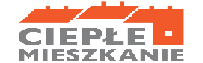 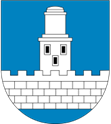 Załącznik Nr 4 do Regulaminu naboru określającego sposób składania i rozpatrywania wniosków o dofinansowane w ramach programu priorytetowego Ciepłe Mieszkanie na terenie Miasta CzeladźUmowa o dofinansowanie w ramach programu CIEPŁE MIESZKANIE
nr.....................- wzór- 

Zawarta w dniu .............. w Czeladzi pomiędzy Miastem Czeladź z siedzibą ul. Katowicka 45, 41-250 Czeladź, reprezentowanym przez Burmistrza Miasta Czeladź …………………………….. zwanym dalej Miastem,
a ……………………………………………. (osobą fizyczną),
zwanym/ą dalej Wnioskodawcą.
Na podstawie Regulaminu naboru określającego sposób składania i rozpatrywania wniosków o dofinansowanie w ramach programu priorytetowego Ciepłe Mieszkanie na terenie Miasta Czeladź stanowiącego załącznik nr….  do zarządzenia nr .... Burmistrza Miasta Czeladź z dnia ......, oraz na wniosek Wnioskodawcy z dnia ..............., strony zawierają umowę następującej treści:§ 1Przedmiot umowy
1. Przedmiotem umowy jest udzielenie dofinansowania części wydatków poniesionych przez Wnioskodawcę na realizację zadania inwestycyjnego na podstawie Umowy o dofinansowanie Nr 6/2022/16/OA/oe/CM w ramach programu priorytetowego „ Ciepłe Mieszkanie” zawartej 30 grudnia 2022 r. z Wojewódzkim Funduszem Ochrony Środowiska i Gospodarki Wodnej
w Katowicach, na zadania określone w Programie Ciepłe Mieszkanie,
w samodzielnym lokalu mieszkalnym mieszczącym się w Czeladzi  przy ul......................................................................................., działka nr........., opisanego w ust. 2, zwanego dalej zadaniem inwestycyjnym.
2.  Wnioskodawca zobowiązuje się zrealizować zadania określone w programie priorytetowym „Ciepłe Mieszkanie”, poprzez:całkowitą likwidację dotychczasowych nieefektywnych źródeł ciepła znajdujących się w samodzielnym lokalu mieszkalnym objętym dofinansowaniem, 2) zakup i zainstalowanie ekologicznego systemu grzewczego tj.:3) użytkowanie zainstalowanego ekologicznego systemu grzewczego od dnia zakończenia zadania inwestycyjnego (data wynikająca z dokumentu, o którym mowa w § 4 ust. 1 pkt 3),4) przygotowanie dokumentacji projektowej zadań realizowanych w ramach złożonego wniosku.5) zakup i montaż stolarki okiennej i drzwiowej w lokalu mieszkalnym objętym dofinansowaniem,3. Miasto zobowiązuje się, na warunkach określonych niniejszą umową, do udzielenia Wnioskodawcy dofinansowania celem zrefundowania części wydatków poniesionych przez Wnioskodawcę na wykonanie zadania inwestycyjnego objętego wnioskiem.
4. Zadanie inwestycyjne będzie realizowane na nieruchomości stanowiącej ……………………………(forma posiadania) Wnioskodawcy, położonej w Czeladzi przy ul......................, działka nr......., opisanej w księdze wieczystej Nr...................................................................................Na realizację zadania inwestycyjnego Wnioskodawca posiada zgodę...............................(jeżeli dotyczy).§ 2
TerminyTerminy realizacji zadania inwestycyjnego:
od dnia ………………………………. (data zawarcia umowy), do dnia 31.12.2025 r.§ 3
DofinansowanieDofinansowanie wynosi maksymalnie:
a) do 35% faktycznie poniesionych kosztów kwalifikowanych przedsięwzięcia realizowanego przez beneficjenta końcowego, nie więcej niż 17 500 zł na jeden lokal mieszkalny, w budynku wielorodzinnym dla Beneficjentów, których dochód nie przekracza 120 000,00 zł/rok.
b) do 65% faktycznie poniesionych kosztów kwalifikowanych przedsięwzięcia realizowanego przez beneficjenta końcowego, nie więcej niż 26 900 zł na jeden lokal mieszkalny, w budynku wielorodzinnym dla Beneficjentów uprawnionych do podwyższonego progu dofinansowania
c) do 95% faktycznie poniesionych kosztów kwalifikowanych przedsięwzięcia realizowanego przez beneficjenta końcowego, nie więcej niż 39 900 zł na jeden lokal mieszkalny, w budynku wielorodzinnym dla Beneficjentów uprawnionych do najwyższego progu dofinansowania2. Na podstawie złożonego wniosku Wnioskodawca uprawniony jest do podstawowego/ podwyższonego/ najwyższego progu dofinansowania.
3. Dochód uprawniający do podwyższonego / najwyższego progu dofinansowania został ustalony na podstawie zaświadczenia nr.......... z dnia .......... wydanego przez Miejski Ośrodek Pomocy Społecznej w ………………………..4. Nie przyznaje się zaliczek na wykonanie zadania inwestycyjnego.5. Nie udziela się dofinansowania na przenośne urządzenia grzewcze.§ 4
Rozliczenie dofinansowania
1. Podstawą do uzyskania środków na refundację części wydatków poniesionych na zadanie inwestycyjne, jest złożenie przez Wnioskodawcę, w nieprzekraczalnym terminie 30 dni od dnia zakończenia zadania inwestycyjnego, następujących dokumentów rozliczających dofinansowanie, tj.:1) pisemnego Wniosku o płatność rozliczającego dofinansowanie na zadanie inwestycyjne w ramach programu Ciepłe Mieszkanie na terenie Miasta Czeladź, zgodnie ze wzorem stanowiącym załącznik nr 6 do Regulaminu,2) potwierdzenia trwałego wyłączenia z użytku źródła ciepła na paliwo stałe- imienny dokument zezłomowania / karta przekazania odpadu / formularz przyjęcia odpadów metali.
W przypadku pieców kaflowych i innych źródeł ciepła, które nie podlegają zezłomowaniu, należy przedstawić odpowiedni protokół kominiarski wydany przez mistrza kominiarskiego, potwierdzający trwałe odłączenie od przewodu kominowego.3) oryginału rachunku/ faktury VAT/ innego dokumentu księgowego wystawionego na Wnioskodawcę, zawierającego w szczególności:a) datę dokonania sprzedaży, zaliczkowania i wystawienia rachunku/ faktury VAT/ innego dokumentu księgowego; w terminie realizacji zadania inwestycyjnego określonym w § 2 niniejszej umowy;b) dane odbiorcy/ nabywcy zgodne z danymi Wnioskodawcy wskazanymi we wniosku
o dotację celową;c) nazwę towaru/ usługi zakupionej w ramach zrealizowanego zadania inwestycyjnego wymienionych w § 1 ust. 3 niniejszej umowy. W przypadku przedłożenia rachunku faktury VAT/ innego dokumentu księgowego, obejmującego również inne koszty, niż te, o których mowa w zdaniu pierwszym, należy dołączyć finansowo-rzeczowy wykaz usług/ zakupu wskazanych w rachunku/ fakturze VAT/ innym dokumencie księgowym. Wykaz ten powinien zawierać szczegółowy opis i koszty wskazane w rachunku/ fakturze VAT/ innym dokumencie księgowym, których dotyczą, w szczególności: numeru rachunku/ faktury VAT/ innego dokumentu księgowego, daty wystawienia, nazwy sprzedawcy i odbiorcy/ nabywcy, nazwy towaru/ usługi, ceny oraz podpis sprzedawcy/ wykonawcy, który dokonał sprzedaży/ wykonał usługę;4) dowód potwierdzający dokonanie zapłaty przez Wnioskodawcę za rachunek/ fakturę VAT/ inny dokument księgowy;5) dokumentu potwierdzającego zakończenie realizacji zadania inwestycyjnego wystawionego przez uprawnionego wykonawcę lub inną uprawnioną osobę/jednostkę:Protokół odbioru prac wykonawcy w ramach programu Ciepłe Mieszkanie stanowi zał. Nr 2 do Wniosku o płatność. Dopuszcza się wykonanie pracy siłami własnymi w przypadku: instalacji centralnego ogrzewania oraz instalacji ciepłej wody użytkowej, podłączenia lokalu do efektywnego źródła ciepła w budynku, wentylacji mechanicznej z odzyskiem ciepła, montażu stolarki okiennej i drzwiowej. W przypadku realizacji prac siłami własnymi, wypłata dotacji po złożeniu końcowego wniosku o płatność będzie poprzedzona kontrolą podczas wizytacji końcowej. Celem kontroli jest potwierdzenie realizacji przedsięwzięcia zgodnie z umową, a także prawdziwości informacji i oświadczeń zawartych przez Beneficjenta we wniosku o dofinansowanie oraz wnioskach o płatność.6) kartę wyrobu, lub książkę serwisową/książkę gwarancyjną, lub inny dokument przewidziany przez producenta urządzenia grzewczego;7) karta produktu i etykieta energetyczna potwierdzająca klasę efektywności energetycznej dotowanych urządzeń zgodnie z Regulaminem naboru określającego sposób składania i rozpatrywania wniosków o dofinansowanie w ramach programu priorytetowego Ciepłe Mieszkanie na terenie Miasta Czeladź;8) opinia kominiarska / protokół szczelności instalacji- w przypadku ogrzewania gazowego;9) deklaracje właściwości użytkowych zamontowanych okien, drzwi.2. Na dokumentach wymienionych w § 4 ust. 1 pkt 3 Wnioskodawca winien nanieść adnotację o płatnościach ze środków NFOŚiGW o treści: „Płatne ze środków Narodowego Funduszu Ochrony Środowiska i Gospodarki Wodnej w wysokości ............... słownie złotych: ..........................., zgodnie z umową nr ........................ z dnia ............. na zadanie objęte programem Ciepłe Mieszkanie w samodzielnym lokalu mieszkalnym mieszczącym się
w Czeladzi przy ul. ..................., działka nr ......” oraz podpisać.
3. Niezłożenie w terminie do dnia 31 stycznia 2026 r., z jednoczesnym zachowaniem terminu wskazanego w § 4 ust. 1, kompletnego wniosku o płatność rozliczającego dofinansowanie skutkuje pozostawieniem wniosku bez rozpatrzenia i rozwiązaniem umowy wraz z odmową wypłaty dofinansowania.4. Ustalenie ostatecznej kwoty dofinansowania nastąpi po przedłożeniu przez Wnioskodawcę dokumentów rozliczających.5. Przekazanie dofinansowania nastąpi pod warunkiem zatwierdzenia dokumentów przedstawionych przez Wnioskodawcę, określonych w § 4 ust. 1 pkt 1-3.6. Dofinansowanie zostanie przekazane przez Miasto Czeladź na rachunek bankowy Wnioskodawcy  po otrzymaniu przez Miasto środków z NFOŚiGW za pośrednictwem WFOŚiGW. Za dzień przekazania przez WFOŚiGW środków uważa się dzień wpływu na rachunek bankowy Miasta.7. Wypłata dofinansowania Beneficjentowi winna nastąpić w terminie 7 roboczych od  dnia wymienionego w § 4 ust. 6, pod warunkiem dostępności środków na rachunku Miasta.§ 5
Cel udzielenia dofinansowania1. Celem przyznanego dofinansowania jest poprawa jakości powietrza poprzez wymianę źródeł ciepła i poprawę efektywności energetycznej lokali mieszkalnych znajdujących się w budynku wielorodzinnym.2. Wnioskodawca zobowiązuje się do zapewnienia trwałego efektu ekologicznego związanego z dofinansowanym zadaniem inwestycyjnym i przestrzegania przez okres co najmniej 5 lat od dnia zakończenia inwestycji następujących zasad:1) będzie prowadził eksploatację zainstalowanego ekologicznego systemu grzewczego i armatury zgodnie z ich przeznaczeniem i wytycznymi określonymi w instrukcji obsługi, dokumentacji techniczno-ruchowej (DTR);2) udostępni pomieszczenia oraz dokumenty związane z zadaniem inwestycyjnym dla przeprowadzenia kontroli wykonania zadania inwestycyjnego i poprawności eksploatacji ekologicznego systemu grzewczego;3) będzie dokonywał niezbędnych przeglądów, konserwacji, napraw zainstalowanego ekologicznego systemu grzewczego i armatury na swój koszt, zgodnych z instrukcją obsługi, dokumentacją techniczno-ruchową (DTR).3. W razie ustania tytułu prawnego do samodzielnego lokalu mieszkalnego, Wnioskodawca zobowiązany jest pozostawić zainstalowane komponenty systemu grzewczego wymienione w § 1 ust. 3, sprawne technicznie.4. Naruszeniem warunków niniejszej umowy i wykorzystaniem dofinansowania niezgodnym z przeznaczeniem jest rezygnacja przed upływem minimum 5 lat od daty zawarcia niniejszej umowy z ekologicznego systemu ogrzewania przez co rozumie się:1) ponowne zainstalowanie urządzeń do spalania paliw stałych (bez względu na ich funkcję), nie spełniających warunków ekologicznego spalania;2) wykorzystanie przedmiotu dotacji określonego w § 1 ust. 3 niezgodnie z pierwotnym przeznaczeniem i funkcjonowaniem przedstawionym na etapie składania wniosku o przyznanie dotacji;3) usunięcie ekologicznego systemu grzewczego zainstalowanego na podstawie umowy lub jego zmiana na inny.4) w okresie trwałości beneficjent końcowy nie może zmienić przeznaczenia lokalu
z mieszkalnego na inne, oraz lokal ma służyć do zaspokajania potrzeb mieszkaniowych Wnioskodawcy.5. W razie naruszenia któregokolwiek z warunków umowy, określonych w § 5 ust. 4, w okresie 5 lat od daty zawarcia niniejszej umowy, Wnioskodawca zobowiązany jest do zwrotu Miastu dofinansowania wraz z odsetkami na zasadach i w terminie określonym przepisami ustawy z dnia 27 sierpnia 2009r. o finansach publicznych (t.j. Dz.U.2022 poz. 1634).
§ 6
Kontrola
1. Miasto oraz WFOŚiGW w Katowicach zastrzegają sobie prawo kontroli przestrzegania warunków niniejszej umowy w terminie do 5 lat od daty przekazania dofinansowania oraz na każdym etapie wykonywania zadania inwestycyjnego.2. Wnioskodawca wyraża zgodę na przeprowadzenie kontroli realizowanego zadania inwestycyjnego przez upoważnionych pracowników Urzędu Miasta Czeladź, oraz Wojewódzkiego Funduszu Ochrony Środowiska i Gospodarki Wodnej w Katowicach pod rygorem odmowy wypłaty lub zwrotu dofinansowania.§ 7
Zwrot dofinansowania
1. Udzielone dofinansowanie podlega zwrotowi w przypadku:stwierdzenia nieprawidłowości wykonania zadania inwestycyjnego objętego wnioskiem;odmowy wykonania kontroli przez Miasto Czeladź lub WFOŚiGW w Katowicachniezapewnienia trwałości przedsięwzięcia przez Wnioskodawcę.2. Termin zwrotu udzielonego dofinansowania ustala się do  30 dni licząc od dnia stwierdzenia naruszeń, o których mowa w ust. 1, i przesłania wezwania do Beneficjenta. Dotacja podlega zwrotowi na rachunek Miasta wskazany w wezwaniu do zwrotu dotacji. 3. W wezwaniu zostanie określona kwota zwrotu dofinansowania wraz z odsetkami.§ 8
Formy oświadczeń
Wszystkie zmiany lub uzupełnienia umowy a także oświadczenia skierowane w związku z niniejszą umową wymagają, pod rygorem nieważności, formy pisemnego aneksu.§ 9
Postanowienia końcowe
1. Uprawnienia przysługujące Wnioskodawcy na podstawie niniejszej Umowy
są niezbywalne. Nie można również przenieść obowiązku do ich wykonywania.
2. W sprawach nie uregulowanych niniejszą umową mają zastosowanie postanowienia: - „Regulaminu naboru określającego sposób składania i rozpatrywania wniosków
o dofinansowanie w ramach programu priorytetowego Ciepłe Mieszkanie na terenie Miasta Czeladź stanowiącego załącznik do zarządzenia nr .... Burmistrza Miasta Czeladź z dnia ......;-  przepisy ustawy z dnia 23 kwietnia 1964r. Kodeks cywilny (t.j. Dz.U. 2022 poz. 1360) - przepisy  ustawy z dnia 27 sierpnia 2009r. o finansach publicznych (t.j. Dz.U.2022 poz. 1634).3. Sądem właściwym do rozstrzygnięcia sporów wynikających z Umowy jest sąd powszechny właściwy dla siedziby Miasta.4. Umowę sporządzono w 3 jednobrzmiących egzemplarzach (2 egzemplarze dla Miasta Czeladź i 1 dla Wnioskodawcy).5. Załącznikiem do niniejszej umowy i jej częścią integralną jest wniosek o udzielenie dofinansowania wraz z załącznikami.Miasto: 								Wnioskodawca:DotyczyDotyczyKoszty kwalifikowane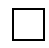 Pompa ciepła powietrze/wodaZakup/montaż pompy ciepła typu powietrze/woda z osprzętem, zbiornikiem akumulacyjnym/buforowym, zbiornikiem cwu z osprzętem.Pompa ciepła powietrze/powietrzeZakup/montaż pompy ciepła typu powietrze/powietrze z osprzętem.Kocioł gazowy kondensacyjnyZakup/montaż kotła gazowego kondensacyjnego z osprzętem, sterowaniem, armaturą zabezpieczającą i regulującą, układem doprowadzenia powietrza i odprowadzenia spalin, zbiornikiem akumulacyjnym/buforowym, zbiornikiem cwu  z osprzętem.Kocioł na pellet drzewny o podwyższonym standardzieZakup/montaż kotła na pellet drzewny z automatycznym sposobem podawania paliwa, o obniżonej emisyjności cząstek stałych o wartości ≤ 20 mg/m3  (w odniesieniu do suchych spalin w temp. 0°C, 1013 mbar przy O2=10%) z osprzętem, armaturą zabezpieczającą i regulującą , układem doprowadzenia powietrza i odprowadzenia spalin, zbiornikiem akumulacyjnym/buforowym, zbiornikiem cwu z osprzętem.Ogrzewanie elektryczneZakup/montaż urządzenia grzewczego elektrycznego (innego niż pompa ciepła) lub zespołu urządzeń grzewczych elektrycznych, materiałów instalacyjnych wchodzących w skład systemu ogrzewania elektrycznego, zbiornika akumulacyjnego/buforowego, zbiornika cwu z osprzętem.Instalacja centralnego ogrzewania oraz instalacja ciepłej wody użytkowejZakup/montaż materiałów instalacyjnych i urządzeń wchodzących w skład instalacji centralnego ogrzewania, wykonanie równoważenia hydraulicznego instalacji grzewczej.
Zakup/montaż materiałów instalacyjnych i urządzeń wchodzących w skład instalacji przygotowania ciepłej wody użytkowej.Podłączenie lokalu do efektywnego źródła ciepła, w rozumieniu programu,  w budynku (w tym do węzła cieplnego znajdującego się w budynku)Zakup/montaż materiałów instalacyjnych i urządzeń wchodzących w skład instalacji centralnego ogrzewania i ciepłej wody użytkowej pomiędzy źródłem ciepła działającym na potrzeby budynku a lokalem mieszkalnym (w tym podlicznika ciepła w lokalu).Wentylacja mechaniczna z odzyskiem ciepłaZakup/montaż materiałów instalacyjnych składających się na system wentylacji mechanicznej z odzyskiem ciepła (wentylacja z centralą wentylacyjną, rekuperatory ścienne).DotyczyDotyczyKoszt kwalifikowanyDokumentacja projektowaKoszt wykonania branżowej dokumentacji projektowej dotyczącej:- modernizacji instalacji wewnętrznej c.o. lub c.w.u.,- wymiany źródła ciepła,- wentylacji mechanicznej z odzyskiem ciepła,- budowy wewnętrznej instalacji gazowej,pod warunkiem, że prace będące przedmiotem dokumentacji, zostaną zrealizowane w ramach złożonego wniosku o dofinansowanie przedsięwzięcia, nie później, niż do dnia zakończenia realizacji wnioskowanego przedsięwzięcia.DotyczyDotyczyKoszty kwalifikowaneStolarka okienna w lokalu mieszkalnymZakup/montaż stolarki okiennej w tym okna/drzwi balkonowe, okna połaciowe, powierzchnie przezroczyste nieotwieralne wraz z systemami montażowymi. Zakup i montaż materiałów budowlanych w celu przeprowadzenia niezbędnych prac towarzyszących.Stolarka drzwiowa w lokalu mieszkalnymZakup/montaż stolarki drzwiowej tj. drzwi oddzielających lokal od przestrzeni nieogrzewanej lub środowiska zewnętrznego (zawiera również demontaż). Zakup i montaż materiałów budowlanych w celu przeprowadzenia niezbędnych prac towarzyszących.